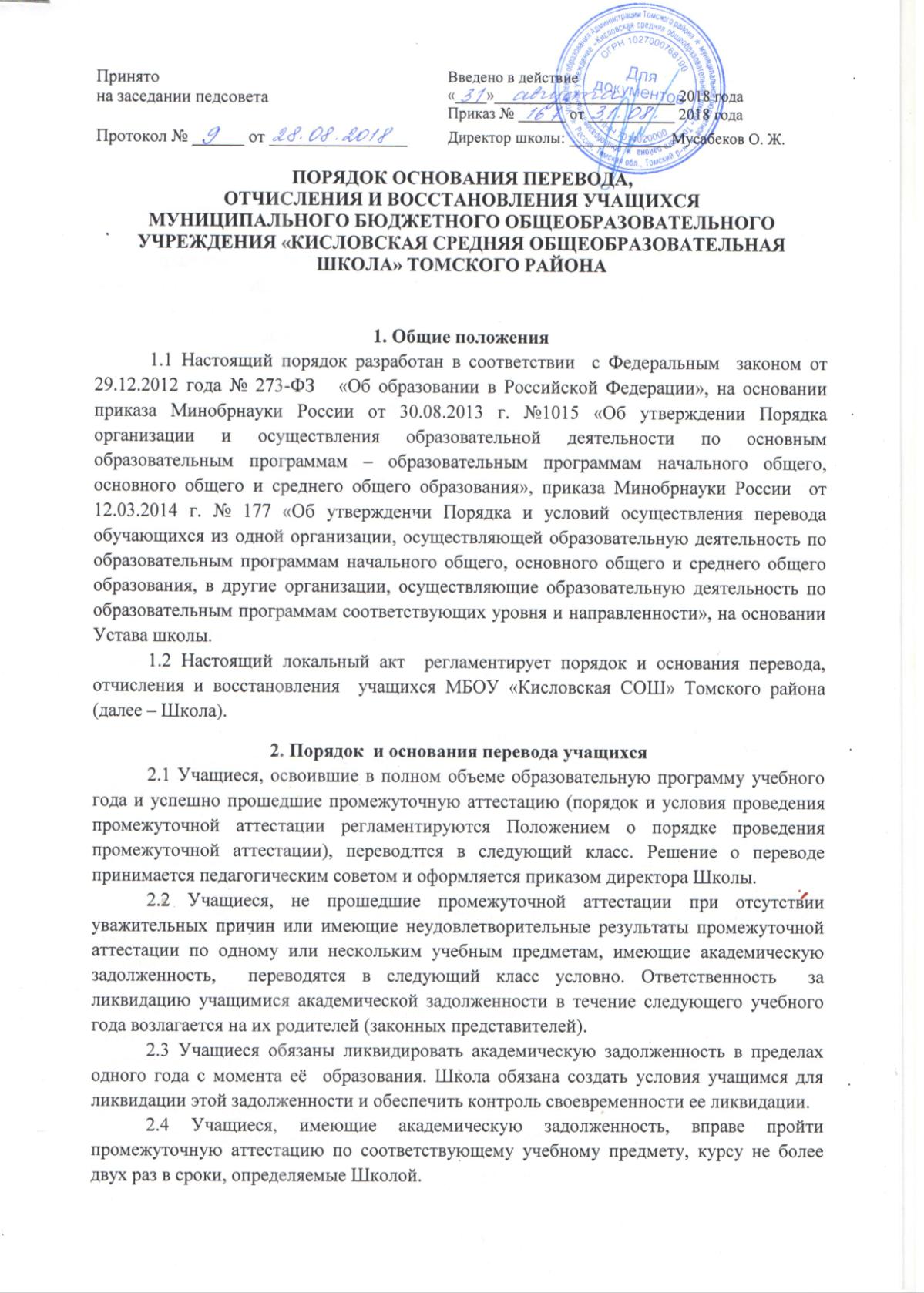 ПОРЯДОК ОСНОВАНИЯ ПЕРЕВОДА, ОТЧИСЛЕНИЯ И ВОССТАНОВЛЕНИЯ УЧАЩИХСЯ МУНИЦИПАЛЬНОГО БЮДЖЕТНОГО ОБЩЕОБРАЗОВАТЕЛЬНОГО УЧРЕЖДЕНИЯ «КИСЛОВСКАЯ СРЕДНЯЯ ОБЩЕОБРАЗОВАТЕЛЬНАЯ ШКОЛА» ТОМСКОГО РАЙОНА1. Общие положения1.1 Настоящий порядок разработан в соответствии  с Федеральным  законом от  29.12.2012 года № 273-ФЗ   «Об образовании в Российской Федерации», на основании приказа Минобрнауки России от 30.08.2013 г. №1015 «Об утверждении Порядка организации и осуществления образовательной деятельности по основным образовательным программам – образовательным программам начального общего, основного общего и среднего общего образования», приказа Минобрнауки России  от 12.03.2014 г. № 177 «Об утверждении Порядка и условий осуществления перевода обучающихся из одной организации, осуществляющей образовательную деятельность по образовательным программам начального общего, основного общего и среднего общего образования, в другие организации, осуществляющие образовательную деятельность по образовательным программам соответствующих уровня и направленности», на основании Устава школы. 1.2 Настоящий локальный акт  регламентирует порядок и основания перевода, отчисления и восстановления  учащихся МБОУ «Кисловская СОШ» Томского района (далее – Школа).2. Порядок  и основания перевода учащихся2.1 Учащиеся, освоившие в полном объеме образовательную программу учебного года и успешно прошедшие промежуточную аттестацию (порядок и условия проведения промежуточной аттестации регламентируются Положением о порядке проведения промежуточной аттестации), переводятся в следующий класс. Решение о переводе принимается педагогическим советом и оформляется приказом директора Школы.2.2 Учащиеся, не прошедшие промежуточной аттестации при отсутствии уважительных причин или имеющие неудовлетворительные результаты промежуточной аттестации по одному или нескольким учебным предметам, имеющие академическую задолженность,  переводятся в следующий класс условно. Ответственность  за ликвидацию учащимися академической задолженности в течение следующего учебного года возлагается на их родителей (законных представителей).2.3 Учащиеся обязаны ликвидировать академическую задолженность в пределах одного года с момента её  образования. Школа обязана создать условия учащимся для ликвидации этой задолженности и обеспечить контроль своевременности ее ликвидации.2.4 Учащиеся, имеющие академическую задолженность, вправе пройти промежуточную аттестацию по соответствующему учебному предмету, курсу не более двух раз в сроки, определяемые Школой. Аттестация учащихся, условно переведённых в следующий класс, по соответствующим  учебным предметам проводится по мере готовности учащегося в течение учебного года.В первый раз учащийся ликвидирует академическую задолженность учителю, преподающему данный предмет.    	При положительном результате аттестации педагогический совет Школы принимает решение о переводе учащегося в класс, в который они были переведёны условно.  При отрицательном результате аттестации  директор Школы вправе назначить повторную аттестацию. Для проведения промежуточной аттестации во второй раз Школой создается комиссия. Состав комиссии в количестве не менее двух учителей соответствующего профиля утверждается приказом директора Школы.  В случае если учащиеся, условно переведённые в следующий класс, не ликвидируют в течение учебного года академическую задолженность по предмету, они не могут быть переведены в следующий класс.2.5 Учащиеся по образовательным программам начального общего, основного общего и среднего общего образования, не ликвидировавшие в установленные сроки академической задолженности с момента её образования, по усмотрению их родителей (законных представителей) оставляются на повторное обучение, переводятся на обучение по адаптированным образовательным программам в соответствии с рекомендациями психолого-медико-педагогической комиссии  либо на обучение по индивидуальному учебному плану.2.6 Учащиеся по образовательным программам начального общего, основного общего и среднего общего образования в форме семейного образования, не ликвидировавшие в установленные сроки академической задолженности, продолжают  получать образование в Школе. 2.7 Учащиеся для продолжения обучения по соответствующим образовательным программам могут быть переведены в другую Школу в следующих случаях:по инициативе  совершеннолетнего учащегося или родителей (законных представителей) или в связи со сменой места жительства; в случае прекращения деятельности Школы, аннулирования лицензии на осуществление образовательной деятельности, лишения ее государственной аккредитации по соответствующей образовательной программе или истечения срока действия государственной аккредитации по соответствующей образовательной программе;в случае приостановления действия лицензии, приостановления действия государственной аккредитации  полностью или в отношении отдельных уровней образования. Учредитель обеспечивают перевод совершеннолетних учащихся с их согласия и несовершеннолетних учащихся с согласия их родителей (законных представителей) в другие Школы, осуществляющие образовательную деятельность по соответствующим образовательным программам.Перевод учащихся из одной Школы в другую осуществляется в соответствии с законодательством Российской Федерации.Перевод учащегося оформляется приказом директора Школы.3. Отчисление учащихся3.1 Отчисление учащихся из Школы  допускается в случае:3.1.1 в связи с получением образования (завершением обучения),		3.1.2 досрочно по  основаниям,  установленным пунктом 3.2 настоящего    		Порядка.3.2 Досрочное отчисление учащихся из Школы производится по следующим основаниям:3.2.1 по инициативе совершеннолетнего учащегося или родителей (законных представителей) несовершеннолетнего учащегося, в том числе в случае перевода учащегося для продолжения освоения образовательной программы в другую Школу;3.2.2 по инициативе Школы, в случае применения к учащемуся, достигшему возраста пятнадцати лет, отчисления как меры дисциплинарного взыскания, а также в случае установления нарушения порядка приема в Школу, повлекшего по вине учащегося его незаконное зачисление в Школу;3.2.3 по обстоятельствам, не зависящим от воли учащегося или родителей (законных представителей) несовершеннолетнего учащегося и Школы, в том числе в случае ликвидации Школы.3.3 При досрочном отчислении из Школы по основаниям, установленным пунктом 3.2.1 родители (законные представители) подают в Школу заявление об отчислении и о выдаче личного дела учащегося, медицинской карты, включающей сведения о прививках.3.4 Отчисление несовершеннолетних  учащихся, достигших возраста пятнадцати лет, из Школы как меры дисциплинарного взыскания допускается за неоднократное совершение дисциплинарных проступков: за неисполнение или нарушение Устава школы, правил внутреннего распорядка и иных локальных нормативных актов по вопросам организации и осуществления образовательной деятельности.            3.5 Решение об отчислении несовершеннолетних учащихся, достигших возраста пятнадцати лет и не получивших основного общего образования, как мера дисциплинарного взыскания принимается с учетом мнения их родителей (законных представителей) и с согласия Комиссии по делам несовершеннолетних и защите их прав. Решение об отчислении детей-сирот и детей, оставшихся без попечения родителей, принимается с согласия Комиссии по делам несовершеннолетних и защите их прав и органа опеки и попечительства.	       3.6 Отчисление учащихся из Школы   оформляется приказом директора.               3.7 Учащиеся, родители (законные представители) несовершеннолетних учащихся вправе обжаловать в Комиссии по урегулированию споров между участниками образовательных отношений меры дисциплинарного взыскания и их применения к учащимся.               3.9 Отчисление не применяется к учащимся по образовательным программам начального общего образования, а также к учащимся с ограниченными возможностями здоровья (с задержкой психического развития и различными формами умственной отсталости).               3.10 Не допускается отчисление учащихся во время их болезни, каникул.                3.11 Основанием для прекращения образовательных отношений является приказ директора Школы об отчислении учащегося из Школы. Права и обязанности учащегося, предусмотренные законодательством об образовании и локальными нормативными актами Школы прекращаются с даты издания приказа об  отчисления из Школы.               3.4. При досрочном прекращении образовательных отношений Школа в трехдневный срок после издания приказа  директора об отчислении учащегося выдает лицу, отчисленному из Школы, справку в соответствии с частью 12 ст.60 Федерального закона от 29.12.2012 № 273-ФЗ «Об образовании в Российской Федерации». 4. Восстановление учащихся4.1. Восстановление  учащегося в Школе, если он досрочно прекратил образовательные отношения по своей инициативе и (или) инициативе родителей (законных  представителей), проводится в соответствии с Правилами приема учащихся в Школу. 4.2. Лица, отчисленные ранее из Школы, не завершившие образование по основной образовательной программе, имеют право на восстановление в число учащихся Школы независимо от продолжительности перерыва в учебе, причины отчисления. 4.3. Право на восстановление в Школу имеют лица, не достигшие возраста восемнадцати лет. 4.4. Восстановление учащегося производится на основании личного заявления родителей (законных представителей) на имя директора Школы. 4.5. Решение о восстановлении учащегося принимает директор Школы, что оформляется соответствующим приказом. 4.6. При восстановлении в Школу заместитель директора по учебно-воспитательной работе устанавливает порядок и сроки ликвидации академической задолженности (при наличии таковой). 4.7. Учащимся, восстановленным в Школу и успешно прошедшим государственную итоговую аттестацию, выдается документ об образовании установленного образца. Принято   на заседании педсовета Протокол № ______ от ________________Введено в действие   «____»_______________________ 2018 годаПриказ № ______ от ___________ 2018 годаДиректор школы: _____________Мусабеков О. Ж.